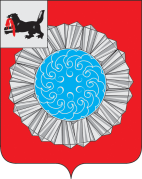 АДМИНИСТРАЦИЯ  СЛЮДЯНСКОГО МУНИЦИПАЛЬНОГО РАЙОНАПОСТАНОВЛЕНИЕг. Слюдянкаот 09.02.2021г. № 57Об организации отдыха, оздоровленияи занятости детей и подростковСлюдянского муниципальногорайона  в 2021 году В целях осуществления Слюдянским муниципальным  районом мероприятий по обеспечению организации отдыха, оздоровления и занятости детей и подростков в каникулярное время, включая мероприятия  по обеспечению безопасности их жизни и здоровья в пределах своих полномочий, в соответствии с Федеральными Законами от 24 июля 1998 года № 124-ФЗ «Об основных гарантиях прав ребенка в Российской Федерации»,  от 21 декабря 1996 года № 159-ФЗ "О дополнительных гарантиях по социальной поддержке детей-сирот и детей, оставшихся без попечения родителей", статьей 15 Федерального закона от 06 октября 2003 года № 131-ФЗ «Об общих принципах организации местного самоуправления в Российской Федерации», руководствуясь статьями 7, 24, 38, 47 Устава Слюдянского муниципального района (новая редакция), зарегистрированного постановлением Губернатора Иркутской области от 30 июня 2005 года № 303-П, регистрационный № 14-3, администрация Слюдянского муниципального районаПОСТАНОВЛЯЕТ:1. Создать межведомственную комиссию  по организации отдыха, оздоровления и занятости детей и подростков Слюдянского муниципального района     и утвердить ее персональный состав (далее – комиссия или МВК) (приложение № 1).2. Утвердить Положение о межведомственной комиссии по организации отдыха, оздоровления и занятости детей и подростков Слюдянского муниципального района  (приложение  № 2).3. Утвердить перечень мероприятий по подготовке и организации отдыха, оздоровления и занятости детей и подростков Слюдянского муниципального района    (приложение № 3).4. Утвердить план оздоровления, отдыха и занятости детей и подростков Слюдянского муниципального района    в 2021 году (приложение  № 4).5. Поручить комиссии осуществить приемку детских оздоровительных учреждений, функционирующих на территории Слюдянского муниципального района в летнее время по отдельному графику.6. Органам, участвующим в реализации плана мероприятий:6.1.  Организовать в приоритетном порядке отдых, оздоровление, занятость детей работников бюджетной сферы, детей, находящихся в трудной жизненной ситуации, детей – сирот (приемные, опекаемые), детей одиноких родителей, детей из многодетных семей, детей и подростков, состоящих на профилактическом учете в органах внутренних дел, а также детей других категорий, нуждающихся в особой заботе государства. 7.  Руководителям летних оздоровительных организаций:7.1. обеспечить неукоснительное соблюдение санитарно-эпидемиологических правил СП 2.4.3648-20, утвержденных Постановлением Главного государственного санитарного врача Российской Федерации №28 от 28.09.2020 г. и Постановлением Главного государственного санитарного врача  №39 от 02.12.2020 г. и правил СП3.1/2.4.3598-20;7.2. Обеспечить полноценное питание детей, безопасность их жизни и здоровья, а также противопожарную безопасность, контроль за санитарно-эпидемиологической обстановкой в организациях отдыха и оздоровления детей;7.3. Обеспечить целевое использование средств, выделенных на организацию  отдыха, оздоровления и занятости детей и подростков, своевременную отчетность в соответствии с действующим законодательством;7.4. Осуществлять необходимые меры по предупреждению детского дорожно-транспортного травматизма, созданию условий для безопасного нахождения детей на улицах в период каникул, обеспечению безопасности при проезде организованных групп детей до места отдыха и обратно, а также в период пребывания детей в организациях отдыха и оздоровления;7.5. Обеспечить снабжение организаций отдыха и оздоровления детей необходимым медицинским оборудованием, лекарственными средствами и изделиями медицинского назначения, средствами противопожарной безопасности, спортивным инвентарем.8. Муниципальному казенному учреждению «Комитет финансов Слюдянского муниципального района»:8.1. Обеспечить софинансирование средств на питание в лагерях дневного пребывания, организованных в муниципальных бюджетных образовательных учреждениях  Слюдянского района, предусмотренных Министерством социального развития, опеки и попечительства Иркутской области в объеме 9 %;8.2. Обеспечить финансовое сопровождение для укрепления материально-технической базы муниципального бюджетного учреждения детский оздоровительный лагерь «Солнечный».9.  Предложить лечебно-профилактическим учреждениям муниципального района: 9.1. Обеспечить без взимания платы приемку организаций отдыха и оздоровления детей, а также проведение медицинских осмотров несовершеннолетних граждан от 14 до 18 лет при оформлении временной занятости;9.2. Оказать содействие в обеспечении комплектации медицинскими кадрами организаций отдыха и оздоровления детей, осуществление контроля за их деятельностью.10. Предложить отделу государственного пожарного надзора Слюдянского района ГУ МЧС России, Управлению Федеральной службы по надзору в сфере защиты прав потребителей и благополучия человека по Иркутской области:10.1. В соответствии с законодательством осуществить приемку организаций отдыха и оздоровления детей к началу летнего оздоровительно периода;10.2. Осуществлять контроль за состоянием противопожарной безопасности, санэпидблагополучием организаций отдыха и оздоровления детей.11. Муниципальному казенному учреждению «Комитет по социальной политике и культуре Слюдянского муниципального района» в соответствии с законодательством и настоящим постановлением обеспечить:11.1. Организацию оздоровления детей в муниципальном бюджетном учреждении детский оздоровительный лагерь «Солнечный» и лагерях дневного пребывания;11.2. Организацию малозатратных форм детского отдыха, в том числе экологических, творческих смен;11.3. Организацию трудовой деятельности подростков в соответствии с законодательством.12. Опубликовать настоящее постановление в спецвыпуске газеты «Славное море» и разместить на официальном сайте администрации Слюдянского муниципального района, адрес: http//www.sludyanka.ru, в разделе «Муниципальные правовые акты», а так же на официальном сайте Муниципального казенного учреждения «Комитет по социальной политике и культуре Слюдянского муниципального района» адрес: http://www.ksp.edusluda.ru в разделе «Документы».13. Контроль за исполнением данного постановления возложить на заместителя мэра района по  социально-культурным вопросам Т.Н. Усачеву.Мэр Слюдянского муниципальногорайона                                                                                                                           А.Г. ШульцПриложение  № 1к постановлению администрации                                                                                     Слюдянского муниципального района                                                                                                           от  09.02.2021г. № 57 СОСТАВ межведомственной комиссии по организации отдыха, оздоровления и занятости детей и подростков по приемке детских оздоровительных стационарных загородных лагерей в 2021 годуПредседатель:Усачёва Татьяна Николаевна – заместитель мэра Слюдянского муниципального района по социально-культурным вопросам;Заместитель председателя:Чудинова Наталья Юрьевна – председатель муниципального казенного учреждения «Комитет по социальной политике и культуре Слюдянского муниципального района»;Секретарь комиссии:Бердникова Алина Андреевна – методист информационно-методического центра муниципального казенного учреждения «Межотраслевая централизованная бухгалтерия Слюдянского муниципального района»;Члены комиссии:Усольцева Инна Васильевна - председатель муниципального казенного учреждения «Комитет финансов Слюдянского муниципального района», заместитель мэра района:Кузьменкова Ирина Владимировна начальник отдела по обеспечению деятельности комиссии по делам несовершеннолетних и защите их прав в Слюдянском муниципальном районе;Шевченко Елена Николаевна – начальник МКУ «Межотраслевая централизованная бухгалтерия»;Нихвистерова Ирина Алексеевна - начальник отдела правового и кадрового обеспечения муниципального казенного учреждения «Комитет по социальной политике и культуре Слюдянского муниципального района»;Ганина Мария Александровна - главный специалист отдела культуры, спорта и молодежной политики Муниципального казенного учреждения «Комитет по социальной политике и культуре Слюдянского муниципального района»;Вилкова Ольга Андреевна - начальник территориального отдела Управления Роспотребнадзора по Иркутской области в Ангарском городском муниципальном образовании. Шелеховском и Слюдянском районах (по согласованию);Татаринцева Надежда Ивановна - заместитель главного врача по медицинской части областного государственного бюджетного учреждения здравоохранения «Слюдянская районная больница» (по согласованию);Канифатова Татьяна Анатольевна - директор ОГКУ «Центр занятости населения Слюдянского района» (по согласованию);Ямалиева Валентина Владимировна - главный специалист отдела трудовых отношений и управления охраной груда управления труда, заработной платы и муниципальной службы администрации Слюдянского муниципального района:Мишков Александр Анатольевич - начальник отдела надзорной деятельности профилактической работы по Слюдянскому району Главного управления МЧС России Иркутской области (по согласованию);Кобелев Алексей Сергеевич - начальник отдела УУП и ПДН отдела ОМВД России по Слюдянскому району, майор полиции (по согласованию); Голованова Татьяна Анатольевна – начальник МКУ «Управление по делам ГО и ЧС администрации Слюдянского муниципального района». Косых Сергей Олегович - главный инспектор ФКУ «Центр ГИМС МЧС России по Иркутской области» (по согласованию); Нестеренко Оксана Михаиловна - директор ОГБУСО «Комплексный центр социального обслуживания населения Слюдянского района» (по согласованию). Заместитель мэра Слюдянского муниципального района по социально-культурным вопросам                                                  Т. Н. УсачеваПриложение № 2к постановлению администрации                                                                                      Слюдянского муниципального района                                                                                                                           от  09.02.2021г. № 57 ПОЛОЖЕНИЕО МЕЖВЕДОМСТВЕННОЙ КОМИССИИ ПО ОРГАНИЗАЦИИ ОТДЫХА,ОЗДОРОВЛЕНИЯ И ЗАНЯТОСТИ ДЕТЕЙ И ПОДРОСТКОВ СЛЮДЯНСКОГО МУНИЦИПАЛЬНОГО РАЙОНА  1. ОБЩИЕ ПОЛОЖЕНИЯ1.1. Межведомственная комиссия по организации отдыха, оздоровления и занятости детей и подростков Слюдянского муниципального района                                                                                     (далее - межведомственная комиссия или МВК) является коллегиальным совещательным органом, координирующим вопросы организации и обеспечения летнего отдыха, оздоровления и занятости детей и подростков в каникулярный период на территории Слюдянского муниципального района.1.2. Межведомственная комиссия в своей деятельности руководствуется действующим законодательством Российской Федерации и Иркутской области, муниципальными правовыми актами Слюдянского муниципального района, а также настоящим Положением.1.3. Межведомственная комиссия осуществляет свои полномочия во взаимодействии с организациями, учреждениями, предприятиями, участвующими в организации отдыха, оздоровления и занятости детей в каникулярный период на территории Слюдянского муниципального района. 2. ОСНОВНЫЕ ЗАДАЧИ И ФУНКЦИИ КОМИССИИ2.1. Основными задачами деятельности межведомственной комиссии являются:1) организация полноценного отдыха, оздоровления и занятости детей в каникулярный период, включая мероприятия по обеспечению безопасности их жизни и здоровья;2) обеспечение максимальной занятости детей в каникулярный период на территории Слюдянского муниципального района.2.2. Комиссия в соответствии с возложенными на нее задачами выполняет следующие функции:- формирует график приемки детских оздоровительных учреждений;- обеспечивает комплексный анализ положения дел в сфере детского отдыха, оздоровления и занятости, разрабатывает планы подготовки и проведения оздоровительной кампании и осуществляет контроль за их исполнением;- взаимодействует со средствами массовой информации с целью отражения различных аспектов организации отдыха, оздоровления и занятости детей, деятельности учреждений, организующих отдых и оздоровление детей;- оперативно рассматривает и решает вопросы, непосредственно влияющие на безопасность жизни и здоровья детей в каникулярный период;- вносит предложения по определению источников финансирования и распределению средств, используемых на реализацию программ, планов в сфере отдыха, оздоровления и занятости детей;- в приоритетном порядке организует отдых, оздоровление и занятость детей, находящихся в трудной жизненной ситуации;- оказывает информационно-методическую помощь органам местного самоуправления, руководителям детских оздоровительных учреждений в проведении оздоровительных мероприятий;- участвует в подготовке и проведении совещаний, семинаров, смотров-конкурсов по вопросам отдыха, оздоровления и занятости детей;- подводит итоги районных смотров-конкурсов по организации отдыха и оздоровления;- осуществляет контроль за соблюдением требований законодательства в сфере организации отдыха, оздоровления и занятости детей.2.3. При выявлении членами МВК на территории Слюдянского района несанкционированного заезда детей в детский оздоровительный лагерь без акта приемки МВК, а также организованных групп, прибывших в Слюдянский район без соответствующего уведомления, председатель комиссии уведомляет об этом областную межведомственную комиссию по организации и обеспечению отдыха и оздоровления детей, проживающих на территории Иркутской области, прокуратуру Слюдянского района и все контролирующие организации, отвечающие за организацию отдыха и оздоровления детей на территории Слюдянского района для принятия мер в рамках имеющихся у них полномочий.2.4. Для решения поставленных задач межведомственная комиссия вправе:- запрашивать в установленном порядке у органов исполнительной власти, территориальных органов федеральных органов исполнительной власти, органов местного самоуправления, государственных, общественных организаций и должностных лиц информацию, необходимую для исполнения возложенных на комиссию задач и функций;- привлекать специалистов органов местного самоуправления Слюдянского муниципального района (по согласованию) для подготовки вопросов, рассматриваемых на заседаниях комиссии, подготовки информационных и методических материалов;- рекомендовать органам местного самоуправления Слюдянского муниципального района рассматривать конкретные вопросы по организации отдыха, оздоровления и занятости детей.3. ОРГАНИЗАЦИЯ РАБОТЫ КОМИССИИ3.1. Состав межведомственной комиссии утверждается постановлением администрации Слюдянского муниципального района.3.2. Межведомственную комиссию возглавляет председатель, который руководит ее деятельностью и несет персональную ответственность за принятые решения. В случае временного отсутствия председателя межведомственной комиссии его полномочия осуществляет заместитель председателя комиссии.3.3. Основной формой работы межведомственной комиссии является заседание. Заседания комиссии проводятся в соответствии с планом работы межведомственной комиссии. На заседания МВК могут приглашаться представители органов местного самоуправления, общественных организаций, представителей детских оздоровительных учреждений, осуществляющих отдых и оздоровление детей на территории района, а также другие структуры и организации, участвующие в отдыхе, оздоровлении и занятости детей на территории Слюдянского района.Заседание межведомственной комиссии ведет председатель или в его отсутствие заместитель председателя. Заседание межведомственной комиссии считается правомочным, если присутствует более половины членов комиссии.3.4. Члены межведомственной комиссии обладают равными правами при обсуждении рассматриваемых на заседании вопросов и принятии решений. Решения межведомственной комиссии принимаются простым большинством голосов, оформляются протоколами, которые подписываются председателем межведомственной комиссии, а в его отсутствие - заместителем председателя и секретарем. Решения межведомственной комиссии носят рекомендательный характер.3.5. Секретарь межведомственной комиссии назначается председателем, работает под руководством председателя (заместителя председателя) межведомственной комиссии и выполняет следующие функции:- информирует членов межведомственной комиссии и приглашенных о дате, времени, месте и повестке дня заседания комиссии;- запрашивает в установленном порядке по поручению межведомственной комиссии или ее председателя (заместителя) информацию, необходимую для работы комиссии;- обеспечивает тиражирование проектов решений, информационных и других материалов, необходимых для работы межведомственной комиссии;- ведет протоколы заседаний межведомственной комиссии.Заместитель мэра Слюдянского муниципального района по социально-культурным вопросам                                                  Т. Н. УсачеваПриложение № 3к постановлению администрацииСлюдянского муниципального района                                                                                                                             от  09.02.2021г. № 57 ПЕРЕЧЕНЬмероприятий по подготовке и организации отдыха, оздоровления и занятости детей и подростков Слюдянского муниципального района в 2021 годуЗаместитель мэра Слюдянского муниципального района по социально-культурным вопросам                                                  Т. Н. УсачеваПриложение № 4к постановлению администрации Слюдянского муниципального района                                                                                                                            от  09.02.2021г. № 57 План оздоровления, отдыха и  занятости детейи подростков  Слюдянского муниципального района   в 2021 годуЗаместитель мэра Слюдянского муниципального района по социально-культурным вопросам                                                                   Т. Н. Усачевап/пмероприятиедата проведенияответственные1Рабочее совещание по организации летнего отдыха, определение плана мероприятий 11 февраля 2021г.Усачева Т.Н., заместитель мэра по социально-культурным вопросам  Слюдянского муниципального района       2.Совещание руководителей летних оздоровительных организаций (далее ЛОО)  по подготовке мероприятий  отдыха, оздоровления и занятости детей и подростков  в летний период  2021 года.15 февраля 2021 г.Усачева Т.Н., заместитель мэра по социально-культурным вопросам  Слюдянского муниципального района       3.Заседания межведомственной комиссии по организации отдыха, оздоровления и занятости детей и подростков. февраль - сентябрь 2021 г., ежемесячно Усачева Т.Н., заместитель мэра по социально-культурным вопросам  Слюдянского муниципального района    4Повышение квалификации руководителей, воспитателей ЛОО по дополнительным профессиональным программам (72 час.)февраль- март 2021 г.Бердникова А.А., методист ИМЦ5Комплектование  ЛОО  кадрами.              март 2021 г.Руководители ОУ Руководители ЛОО6Гигиеническое обучение  и аттестация  руководителей, сотрудников ЛОО.		март-апрель 2021 г.Бердникова А.А., методист ИМЦ7Разработка программ организации отдыха, оздоровления и занятости детей и подростков (для МБОУ СОШ №7 и загородных лагерей)и дополнительных общеобразовательных общеразвивающих программ (для всех остальных учреждений).февраль - март 2021 г.Комитет по социальной политике и культуре Слюдянского муниципального района Руководители ЛОО8Планирование, организация  занятости детей в каникулярное время, ведение учета походов, выездных организованных групп.март - август2021 г.Руководители ООРуководители ЛОО9Разработка плана по организации отдыха и занятости детей, состоящих на всех видах профилактического учета.март  - май2021 г.Комиссия по делам несовершеннолетних и защите их прав   Слюдянского муниципального районаРуководители ОУ10Разработка и согласование меню с ФБУЗ «Центр гигиены и эпидемиологии».март- апрель 2021г.МКУ МЦБ11Разработка плана мероприятий по подготовке отдыха, оздоровления и занятости детей и подростков  в летний период  с учетом замечаний Роспотребнадзора и МЧС.март - май 2021г.Комитет по социальной политике и культуре Слюдянского муниципального района Руководители ЛООРуководители ОУ12Организация работы по временному трудоустройству несовершеннолетних в летний период.апрель-июнь 2021 г.Комитет по социальной политике и культуре Слюдянского муниципального района Руководители ЛОООГКУ «ЦЗН Слюдянского района»13Заключение договоров на страхование детейапрель-май 2021г.Руководители ЛОО14Заключение  договоров на акарицидную обработку территорий, на дератизационные мероприятия, на поставку продуктов в ЛОО. 	По графику, согласованному с  РоспотребнадзоромМКУ МЦБРуководители ЛОО15Мониторинг состояния охраны труда, техники безопасности, пожарной безопасности  лагерей дневного пребывания,  МБУ ДОЛ «Солнечный», детских оздоровительных лагерей, функционирующих на территории Слюдянского района в летний период.апрель - август 2021г.Комитет по социальной политике и культуре  Слюдянского муниципального района Руководители ЛООКонтролирующие органы16Организация малозатратных форм детского отдыха, в том числе экологических, творческих смен.май – август 2021 г.Комитет по социальной политике и культуре Слюдянского муниципального района 17Приемка лагерей с дневным  пребыванием детей.25.05-31.05.2021г.Комитет по социальной политике и культуре Слюдянского муниципального района, Межведомственная комиссия18Приемка детских стационарных загородных лагерей.20.05-10.06.2021г.Усачева Т.Н., заместитель мэра по социально-культурным вопросам  Слюдянского муниципального района    19Мониторинг отдыха, оздоровления и занятости детей и подростков июнь-август 2021г.Комитет по социальной политике и культуре  Слюдянского муниципального районаКомиссия по делам несовершеннолетних и защите их прав  Слюдянского муниципального района20Подведение итогов отдыха, оздоровления и занятости детей и подростков  в летний период.02.07.2021г.02.08.2021г.06.09.2021г.Усачева Т.Н., заместитель мэра по социально-культурным вопросам  Слюдянского муниципального района         21Подготовка вопроса на Думу муниципального образования Слюдянский район «О ходе выполнения муниципальной программы « Развитие системы отдыха и оздоровления детей  в муниципальном образовании Слюдянский район на 2019-2024 годы»28.10.2021г. Усачева Т.Н., заместитель мэра по социально-культурным вопросам  Слюдянского муниципального района    №Оздоровительные лагеря и организационные мероприятия по оздоровлению и отдыхудетей и подростковиюньиюльавгустВсегов 2021 году1.Оздоровительные лагеря дневного пребывания на базе учреждений образования, в них:17--17 детей807--8072.Загородные оздоровительные лагеря, состоящие на балансе Муниципального казенного учреждения  «Комитет по социальной политике и культуре Слюдянского муниципального района», в них:1111детей38038038011403. Подростки, занятые трудовой деятельностью:- всего школьников охваченных трудовой занятостью3989555548-  из них, получающие оплату через центр занятости171--1714.Количество детей, запланированных для отдыха и оздоровления в загородных лагерях, состоящих на балансе других ведомств2203302207705Количество детей, запланированных для отдыха и оздоровления в палаточных лагерях----6Количество детей, запланированных для отдыха и оздоровления в спортивных, экологических, туристических и др. лагерях1212-247Количество детей, запланированных для отдыха и оздоровления  в санаторно-курортных учреждениях170851704258.Всего детей, занятых другими формами летних оздоровительных мероприятий (экспедиции, многодневные походы, экскурсии)7035101159.Всего детей, охваченных малозатратными формами отдыха и оздоровления11804252301835ВСЕГО ДЕТЕЙ:3307136210655734        в том числе:        в том числе:        в том числе:        в том числе:        в том числе:        в том числе:Отдых, в том числе оздоровление и занятость детей:- из многодетных, малообеспеченных, неполных семей;3306535430- работников бюджетной сферы1153030175- детей, находящихся под опекой и попечительством1707540285- детей, состоящих на учете в ОДН, КДН и ЗП;15151545- оздоровление дошкольников (витаминизация)2600260026002600-детей-инвалидов, детей с хроническими заболеваниями7131232